Curriculum Vitae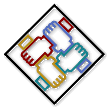 Milagros Gutiérrez Castro Avda. del Ejército, 8 Pta. 3 1ºA El Puerto de Santa MaríaCadiz, Spain 11500Tel.: +34 956 055255Cell: +34 620 933746E-mail: milig@sophotrans.comEducationDegree in Tourism Management. Centro de Estudios Monseñor Cirarda, Jerez de la Frontera. French to Spanish E.O.I. University of Cadiz.English to Spanish E.O.I. University of Cadiz.SoftwareMicrosoft Office,  Adobe Photoshop, Adobe Acrobat,  Abby Fine Reader,  TRADOS Studio 2009, Multiterm, SDLX, Passolo, Nitro Porfessional.Professional Experience1983 to 1985: Bilingual administrative officer at the Agencia Marítima Gaditana, S.A. (GeneralAgents for Sea-Land Services and Esso Exploration in Spain). My duties included:- Liaison and coordination between exporter/importer.- Tracking and documentation of the goods (bills of lading, translation of customs documents, billing, etc.).1985 to 2006: Administrative officer at Manuel Gutiérrez Morillo, S.A., a firm devoted to importing/exporting and wholesale trading of seafood products. My duties included:- Supervision of the firm’s financial, tax and accounting activity.- Liaison and representation with Banks and customer’s.1990 to 1995: English, French and Spanish teacher at the Academia de Idiomas Franco Inglesa, Language School).Translating/Interpreting ExperienceI have been translating since 1998. Full time freelance translator since 2008.International Organizations, Development, Cooperation• Simultaneous interpretation of the first Euro-Maghribian meeting of female parliamentary representatives and women representing civil society. French<>Spanish  (European Parliament).• A member of the initial team of the volunteer translator network for Justice Without Borders for the Migrants.• Haiti Recovery Plan (PDNA), UN Conference, French to Spanish for Prime Productions Ltd. (U.K.).• UN Millennium Development Goals, English to Spanish (work in Team) for Prime ProductionLtd.•Proofreading of the previous project.• Television across Europe (EU– EUMAP and OSI report) English to Spanish for PrimeProduction Ltd. (U.K.).• UNDP Global Staff Survey 2010, English to Spanish for Prime Productions Ltd. (U.K.).• UNDP Press Release, English to Spanish for Prime Productions Ltd. (U.K).• UNDP An Agenda for Organizational Change, English to Spanish for Prime Productions Ltd.(U.K).• UNDP Bulletin – Unified Communications, English to Spanish for Prime Productions Ltd. (U.K).• Invitation to training for Intermediary Organizations – CDE, English to Spanish for IDEST Communication (Belgium).• EU leaflet on pensions, English to Spanish for IDEST Communication (Belgium).• Information sessions for Young People – Youth@Work (European Commission), English toSpanish for IDEST Communication (Belgium).Environment & Ecology• Global Network of Cluster of Water SMEs l’Eau (6th World Water Forum in Marseille). French to Spanish for My Linguist (France).• Water purification plant brochure (Éco-Station d’Épuration Bambou Assainissement).French to Spanish for My Linguist (France).• MBM Energipole (decontamination), French to Spanish for My Linguist (France).• Study about the environmental impact of the cork industry, French to Spanish for ExpressaoLtd. (Portugal).• Comic for children (environmental education), French to Spanish for My Linguist (France).• 9th Archilab, Naturalizing Architecture (FRAC Centre / Centre Pompidou, French to Spanish for My Linguist (France).Fisheries / Agrifood• Translation of a Fishing Agreement with Morocco for the Fishermen’s Association of ElPuerto de Santa Maria. French to Spanish.• Certification criteria for tuna purse seine longline fleets and wild caught, English to Spanishfor My Linguist (France).• Checklist certification for sustainable fishery, English to Spanish for My Linguist (France).• Checklist for traceability, English to Spanish for My Linguist (France).• Eurostat Fish List, French to Spanish proofreading for IDEST Communication (Belgium).• Common Fisheries Policy, French to Spanish proofreading for IDEST Communication(Belgium).• Press release: German Omega 3 certified sustainable. English to Spanish for My Linguist(France).• Le Bocuse d’Or (seafood) articles. English to Spanish for My Linguist (France).• Certification criteria for aquaculture products. English to Spanish for My Linguist (France).• Presentation of a seafood company, English to Spanish for My Linguist (France).• Press release for a seafood company, English to Spanish for My Linguist (France).•Leaflet on the RFS certification (Responsible Fishing Scheme). French to Spanish for MyLinguist (France).•Information about the Responsible Fishing Scheme. French to Spanish for My Linguist(France).•Organic Farming in Malta, English to Spanish for Malta Media Consulta, Malta.Law and Contracts• Commercial Cooperation Contract, French to Spanish for AAGYR Bureautique (France).• Equipment Leasing Contract, French to Spanish for AAGYR Bureautique (France).• Berlitz Report, French to Spanish for Qatalogus (Poland).• Ecoform Certificate, French to Spanish for Qatalogus (Poland).• Work Contract French to Spanish, for Qatalogus (Poland).• Andalusia Articles of Association (The Foundation of Friends) English to Spanish for Konsilia, Accounting, Tax and Advisory (Spain).• Certificate of Incorporation of Heritage Pensions Ltd., English to Spanish for Konsilia, accounting, Tax and Advisory, (Spain).• Public Sector Contract, English to Spanish for Polilingua (USA).• Terms and conditions of Sale, English to Spanish for My Linguist (France)• Articles of Association, Global Network of Clusters of Water SMEs, French to Spanish for MyLinguist (France).Information Technology • IT and aviation (ATC System – Technical specifications). Proofreading, English to Spanish forMarvel s.r.o. (Czech Republic).• YuMe Products for Publishers and Developers. English to Spanish for E2F (United States).• Telefonica global Technologies – Supporting Material, English to Spanish for Marvel s.r.o. (Czech Republic).• PrestaShop / HiPay (web site), French to Spanish for Communication Key (Belgium).• Allopass (technical specifications), French to Spanish for for Communication Key (Belgium).Engineering/User manuals• Avimet Test Procedures English to Spanish for Letras Language Solutions, S.L. (Spain).• Fundamentals of Disabled aircraft Recovery Training Program– AENA Barcelona, English toSpanish for Letras Language Solutions, S.L. (Spain).• Seawater Filtering and Storage, English to Spanish for the Chemistry Department at theUniversity of Cadiz.• SENSO LEDs French to Spanish for MO Group International (Belgium).• Oven user’s manual, French to Spanish for Datasource International Ltd. (Hong Kong).•  MacFab Balers:  40, 60, 60HD, 75, 150, 200T Multichamber, 250, 450,550 650, 120 Bin Lifter, English to Spanish for MacFab Systems Ltd. (Ireland).• Skystar 180 Surveillance – Data Sheet, English to Spanish for Text4U, (Israel).• Combined systems of transport in the lumber industry, French to Spanish for ValerieEichenlaub (France).• Panama Underground (Basis of Design and Technical specifications), English to Spanish forCompass Languages (USA).• Railway Vertical Drive Columns, French to Spanish for David Gonneau (France).